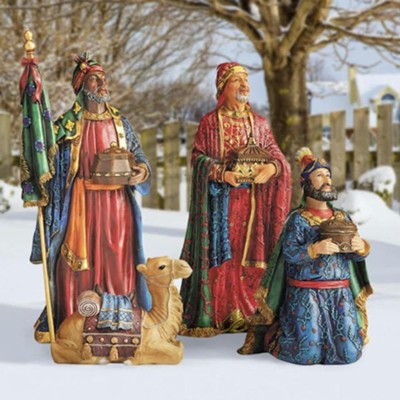 Those who give are those who liveBut how to be supportive ?Three great thoughts for your contemplationThe following still need completionWithout each other these are massiveBut giving together will make them activeThank you for considering the following in your local year-end giving:…..New Front Entry …..New Church Digital Sign …..Pathfinders - International Camporee  Those who give are those who liveBut how to be supportive ?Three great thoughts for your contemplationThe following still need completionWithout each other these are massiveBut giving together will make them activeThank you for considering the following in your local year-end giving:…..New Front Entry…..New Church Digital Sign…..Pathfinders - International Camporee